Приложение № 4                                                                                                                                                   УТВЕРЖДЕН                                                                           						 	протокольным решением                                                                         								Совета при Главе Чувашской                                                                        								Республики по стратегическому              		 		развитию и приоритетным проектам                                                                       								от 26 февраля 2018 г. № 8Запрос на изменение приоритетного проекта«Экспорт продукции АПК» № 1Общая информация по запросу на изменениеИзменение основных положений проектаОбоснование и анализ измененийИзменение бюджета приоритетного проектаПаспорт Обоснование и анализ измененийИнициатор запросаЗаместитель министра сельского хозяйства Чувашской Республики Загребаева Марина АнатольевнаДата запроса01.02.2018 г.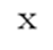 Изменяемый параметр проекта Показатели проекта  Результаты проекта  КТ проекта  Бюджет проекта  Участники проекта  Другое ______________________________________________Реквизиты решения проектного комитетаПротокол проектного комитетаДействующая редакцияНаименование направленияМеждународная кооперация и экспортМеждународная кооперация и экспортМеждународная кооперация и экспортМеждународная кооперация и экспортМеждународная кооперация и экспортДействующая редакцияКраткое наименование проектаЭкспорт продукции АПКЭкспорт продукции АПКСрок начала и окончания проектаСрок начала и окончания проекта05.04.2017 - 31.12.2020Действующая редакцияКураторЗаместитель Председателя Кабинета Министров Чувашской Республики – министр экономического развития, промышленности и торговли Чувашской Республики Аврелькин Владимир АлександровичЗаместитель Председателя Кабинета Министров Чувашской Республики – министр экономического развития, промышленности и торговли Чувашской Республики Аврелькин Владимир АлександровичЗаместитель Председателя Кабинета Министров Чувашской Республики – министр экономического развития, промышленности и торговли Чувашской Республики Аврелькин Владимир АлександровичЗаместитель Председателя Кабинета Министров Чувашской Республики – министр экономического развития, промышленности и торговли Чувашской Республики Аврелькин Владимир АлександровичЗаместитель Председателя Кабинета Министров Чувашской Республики – министр экономического развития, промышленности и торговли Чувашской Республики Аврелькин Владимир АлександровичДействующая редакцияСтаршее должностное лицо (СДЛ) – – – – –Действующая редакцияФункциональный заказчикМинистерство сельского хозяйства Чувашской Республики в лице Заместителя Председателя Кабинета Министров Чувашской Республики - министра сельского хозяйства Чувашской Республики Артамонова Сергея Геннадьевича Министерство сельского хозяйства Чувашской Республики в лице Заместителя Председателя Кабинета Министров Чувашской Республики - министра сельского хозяйства Чувашской Республики Артамонова Сергея Геннадьевича Министерство сельского хозяйства Чувашской Республики в лице Заместителя Председателя Кабинета Министров Чувашской Республики - министра сельского хозяйства Чувашской Республики Артамонова Сергея Геннадьевича Министерство сельского хозяйства Чувашской Республики в лице Заместителя Председателя Кабинета Министров Чувашской Республики - министра сельского хозяйства Чувашской Республики Артамонова Сергея Геннадьевича Министерство сельского хозяйства Чувашской Республики в лице Заместителя Председателя Кабинета Министров Чувашской Республики - министра сельского хозяйства Чувашской Республики Артамонова Сергея Геннадьевича Действующая редакцияРуководитель проектаЗаместитель министра сельского хозяйства Чувашской Республики Загребаева Марина АнатольевнаЗаместитель министра сельского хозяйства Чувашской Республики Загребаева Марина АнатольевнаЗаместитель министра сельского хозяйства Чувашской Республики Загребаева Марина АнатольевнаЗаместитель министра сельского хозяйства Чувашской Республики Загребаева Марина АнатольевнаЗаместитель министра сельского хозяйства Чувашской Республики Загребаева Марина АнатольевнаДействующая редакцияИсполнители и соисполнители мероприятий проектаМинистерство сельского хозяйства Чувашской Республики;Министерство экономического развития, промышленности и торговли Чувашской Республики;Министерство финансов Чувашской Республики;Союз «Торгово-промышленная палата Чувашской Республики»;Автономная некоммерческая организация «Центр координации поддержки экспортно-ориентированных субъектов малого и среднего предпринимательства в Чувашской Республике»;Администрации муниципальных районов Чувашской РеспубликиМинистерство сельского хозяйства Чувашской Республики;Министерство экономического развития, промышленности и торговли Чувашской Республики;Министерство финансов Чувашской Республики;Союз «Торгово-промышленная палата Чувашской Республики»;Автономная некоммерческая организация «Центр координации поддержки экспортно-ориентированных субъектов малого и среднего предпринимательства в Чувашской Республике»;Администрации муниципальных районов Чувашской РеспубликиМинистерство сельского хозяйства Чувашской Республики;Министерство экономического развития, промышленности и торговли Чувашской Республики;Министерство финансов Чувашской Республики;Союз «Торгово-промышленная палата Чувашской Республики»;Автономная некоммерческая организация «Центр координации поддержки экспортно-ориентированных субъектов малого и среднего предпринимательства в Чувашской Республике»;Администрации муниципальных районов Чувашской РеспубликиМинистерство сельского хозяйства Чувашской Республики;Министерство экономического развития, промышленности и торговли Чувашской Республики;Министерство финансов Чувашской Республики;Союз «Торгово-промышленная палата Чувашской Республики»;Автономная некоммерческая организация «Центр координации поддержки экспортно-ориентированных субъектов малого и среднего предпринимательства в Чувашской Республике»;Администрации муниципальных районов Чувашской РеспубликиМинистерство сельского хозяйства Чувашской Республики;Министерство экономического развития, промышленности и торговли Чувашской Республики;Министерство финансов Чувашской Республики;Союз «Торгово-промышленная палата Чувашской Республики»;Автономная некоммерческая организация «Центр координации поддержки экспортно-ориентированных субъектов малого и среднего предпринимательства в Чувашской Республике»;Администрации муниципальных районов Чувашской РеспубликиДействующая редакцияРазработчик паспорта проектаНачальник отдела экономического анализа и прогнозирования Министерства сельского хозяйства Чувашской Республики Александров Алексей ВалерьевичНачальник отдела экономического анализа и прогнозирования Министерства сельского хозяйства Чувашской Республики Александров Алексей ВалерьевичНачальник отдела экономического анализа и прогнозирования Министерства сельского хозяйства Чувашской Республики Александров Алексей ВалерьевичНачальник отдела экономического анализа и прогнозирования Министерства сельского хозяйства Чувашской Республики Александров Алексей ВалерьевичНачальник отдела экономического анализа и прогнозирования Министерства сельского хозяйства Чувашской Республики Александров Алексей ВалерьевичНовая редакцияНаименование направленияМеждународная кооперация и экспортМеждународная кооперация и экспортМеждународная кооперация и экспортМеждународная кооперация и экспортМеждународная кооперация и экспортНовая редакцияКраткое наименование проектаЭкспорт продукции АПКСрок начала и окончания проектаСрок начала и окончания проекта05.04.2017 - 31.12.202005.04.2017 - 31.12.2020Новая редакцияКураторЗаместитель Председателя Кабинета Министров Чувашской Республики – министр экономического развития, промышленности и торговли Чувашской Республики Аврелькин Владимир АлександровичЗаместитель Председателя Кабинета Министров Чувашской Республики – министр экономического развития, промышленности и торговли Чувашской Республики Аврелькин Владимир АлександровичЗаместитель Председателя Кабинета Министров Чувашской Республики – министр экономического развития, промышленности и торговли Чувашской Республики Аврелькин Владимир АлександровичЗаместитель Председателя Кабинета Министров Чувашской Республики – министр экономического развития, промышленности и торговли Чувашской Республики Аврелькин Владимир АлександровичЗаместитель Председателя Кабинета Министров Чувашской Республики – министр экономического развития, промышленности и торговли Чувашской Республики Аврелькин Владимир АлександровичНовая редакцияСтаршее должностное лицо (СДЛ)-----Новая редакцияФункциональный заказчикМинистерство сельского хозяйства Чувашской Республики в лице Заместителя Председателя Кабинета Министров Чувашской Республики - министра сельского хозяйства Чувашской Республики Артамонова Сергея ГеннадьевичаМинистерство сельского хозяйства Чувашской Республики в лице Заместителя Председателя Кабинета Министров Чувашской Республики - министра сельского хозяйства Чувашской Республики Артамонова Сергея ГеннадьевичаМинистерство сельского хозяйства Чувашской Республики в лице Заместителя Председателя Кабинета Министров Чувашской Республики - министра сельского хозяйства Чувашской Республики Артамонова Сергея ГеннадьевичаМинистерство сельского хозяйства Чувашской Республики в лице Заместителя Председателя Кабинета Министров Чувашской Республики - министра сельского хозяйства Чувашской Республики Артамонова Сергея ГеннадьевичаМинистерство сельского хозяйства Чувашской Республики в лице Заместителя Председателя Кабинета Министров Чувашской Республики - министра сельского хозяйства Чувашской Республики Артамонова Сергея ГеннадьевичаНовая редакцияРуководитель проектаЗаместитель министра сельского хозяйства Чувашской Республики Рябинина Татьяна АлександровнаЗаместитель министра сельского хозяйства Чувашской Республики Рябинина Татьяна АлександровнаЗаместитель министра сельского хозяйства Чувашской Республики Рябинина Татьяна АлександровнаЗаместитель министра сельского хозяйства Чувашской Республики Рябинина Татьяна АлександровнаЗаместитель министра сельского хозяйства Чувашской Республики Рябинина Татьяна АлександровнаНовая редакцияИсполнители и соисполнители мероприятий проектаМинистерство сельского хозяйства Чувашской Республики;Министерство экономического развития, промышленности и торговли Чувашской Республики;Министерство финансов Чувашской Республики;Союз «Торгово-промышленная палата Чувашской Республики»;Автономная некоммерческая организация «Центр координации поддержки экспортно-ориентированных субъектов малого и среднего предпринимательства в Чувашской Республике»;Администрации муниципальных районов Чувашской РеспубликиМинистерство сельского хозяйства Чувашской Республики;Министерство экономического развития, промышленности и торговли Чувашской Республики;Министерство финансов Чувашской Республики;Союз «Торгово-промышленная палата Чувашской Республики»;Автономная некоммерческая организация «Центр координации поддержки экспортно-ориентированных субъектов малого и среднего предпринимательства в Чувашской Республике»;Администрации муниципальных районов Чувашской РеспубликиМинистерство сельского хозяйства Чувашской Республики;Министерство экономического развития, промышленности и торговли Чувашской Республики;Министерство финансов Чувашской Республики;Союз «Торгово-промышленная палата Чувашской Республики»;Автономная некоммерческая организация «Центр координации поддержки экспортно-ориентированных субъектов малого и среднего предпринимательства в Чувашской Республике»;Администрации муниципальных районов Чувашской РеспубликиМинистерство сельского хозяйства Чувашской Республики;Министерство экономического развития, промышленности и торговли Чувашской Республики;Министерство финансов Чувашской Республики;Союз «Торгово-промышленная палата Чувашской Республики»;Автономная некоммерческая организация «Центр координации поддержки экспортно-ориентированных субъектов малого и среднего предпринимательства в Чувашской Республике»;Администрации муниципальных районов Чувашской РеспубликиМинистерство сельского хозяйства Чувашской Республики;Министерство экономического развития, промышленности и торговли Чувашской Республики;Министерство финансов Чувашской Республики;Союз «Торгово-промышленная палата Чувашской Республики»;Автономная некоммерческая организация «Центр координации поддержки экспортно-ориентированных субъектов малого и среднего предпринимательства в Чувашской Республике»;Администрации муниципальных районов Чувашской РеспубликиНовая редакцияРазработчик паспорта проектаНачальник отдела экономического анализа и прогнозирования Министерства сельского хозяйства Чувашской Республики Александров Алексей ВалерьевичНачальник отдела экономического анализа и прогнозирования Министерства сельского хозяйства Чувашской Республики Александров Алексей ВалерьевичНачальник отдела экономического анализа и прогнозирования Министерства сельского хозяйства Чувашской Республики Александров Алексей ВалерьевичНачальник отдела экономического анализа и прогнозирования Министерства сельского хозяйства Чувашской Республики Александров Алексей ВалерьевичНачальник отдела экономического анализа и прогнозирования Министерства сельского хозяйства Чувашской Республики Александров Алексей ВалерьевичПричины и обоснование необходимости измененийДанный вопрос сопровождает сектор регулирования агропромышленного рынка. Деятельность указанного отдела контролирует заместитель министра сельского хозяйства Чувашской Республики Т. А. Рябинина в связи с этим необходимо произвести изменения в графе «Руководитель проекта» изложив ее в новой редакции.Анализ изменений и их влияния на параметры проекта и иные проектыНа результаты и иные параметры проекта влияния не оказывает.№ п/пИсточники финансированияИсточники финансированияИсточники финансированияГод реализацииГод реализацииГод реализацииГод реализацииВсего№ п/пИсточники финансированияИсточники финансированияИсточники финансирования2017201820192020Всего1.Действующая редакцияБюджетные источники, млн. руб.Федеральный бюджет -----1.Действующая редакцияБюджетные источники, млн. руб.Республиканский  бюджет Чувашской Республики 3,12*2,922,922,9211,881.Действующая редакцияБюджетные источники, млн. руб.Местные бюджеты 1.Действующая редакцияВнебюджетные источники, млн. руб., в  т. ч.:Внебюджетные источники, млн. руб., в  т. ч.:2,802,832,862,8911,381.Действующая редакцияИТОГО:ИТОГО:5,925,755,785,8123,261.Действующая редакция*- в рамках подпрограммы «Формирование благоприятной инвестиционной среды в Чувашской Республике» государственной программы Чувашской Республики «Экономическое развитие Чувашской Республики», утвержденной постановлением Кабинета Министров Чувашской Республики от 21 сентября 2011 г. № 398;*- в рамках подпрограммы «Формирование благоприятной инвестиционной среды в Чувашской Республике» государственной программы Чувашской Республики «Экономическое развитие Чувашской Республики», утвержденной постановлением Кабинета Министров Чувашской Республики от 21 сентября 2011 г. № 398;*- в рамках подпрограммы «Формирование благоприятной инвестиционной среды в Чувашской Республике» государственной программы Чувашской Республики «Экономическое развитие Чувашской Республики», утвержденной постановлением Кабинета Министров Чувашской Республики от 21 сентября 2011 г. № 398;*- в рамках подпрограммы «Формирование благоприятной инвестиционной среды в Чувашской Республике» государственной программы Чувашской Республики «Экономическое развитие Чувашской Республики», утвержденной постановлением Кабинета Министров Чувашской Республики от 21 сентября 2011 г. № 398;*- в рамках подпрограммы «Формирование благоприятной инвестиционной среды в Чувашской Республике» государственной программы Чувашской Республики «Экономическое развитие Чувашской Республики», утвержденной постановлением Кабинета Министров Чувашской Республики от 21 сентября 2011 г. № 398;*- в рамках подпрограммы «Формирование благоприятной инвестиционной среды в Чувашской Республике» государственной программы Чувашской Республики «Экономическое развитие Чувашской Республики», утвержденной постановлением Кабинета Министров Чувашской Республики от 21 сентября 2011 г. № 398;*- в рамках подпрограммы «Формирование благоприятной инвестиционной среды в Чувашской Республике» государственной программы Чувашской Республики «Экономическое развитие Чувашской Республики», утвержденной постановлением Кабинета Министров Чувашской Республики от 21 сентября 2011 г. № 398;1.Новая редакцияБюджетные источники*, млн. руб.Федеральный бюджет -----1.Новая редакцияБюджетные источники*, млн. руб.Республиканский  бюджет Чувашской Республики -2,352,352,357,051.Новая редакцияБюджетные источники*, млн. руб.Местные бюджеты  -----1.Новая редакцияВнебюджетные источники, млн. руб., в т. ч.:Внебюджетные источники, млн. руб., в т. ч.:1,21,62,04,81.Новая редакцияИТОГО:ИТОГО:-3,553,954,3511,851.Новая редакция* – размер бюджетных ассигнований подлежит ежегодному уточнению с учетом реальных возможностей бюджетов всех уровней* – размер бюджетных ассигнований подлежит ежегодному уточнению с учетом реальных возможностей бюджетов всех уровней* – размер бюджетных ассигнований подлежит ежегодному уточнению с учетом реальных возможностей бюджетов всех уровней* – размер бюджетных ассигнований подлежит ежегодному уточнению с учетом реальных возможностей бюджетов всех уровней* – размер бюджетных ассигнований подлежит ежегодному уточнению с учетом реальных возможностей бюджетов всех уровней* – размер бюджетных ассигнований подлежит ежегодному уточнению с учетом реальных возможностей бюджетов всех уровней* – размер бюджетных ассигнований подлежит ежегодному уточнению с учетом реальных возможностей бюджетов всех уровнейПричины и обоснование необходимости измененийЛимиты финансирования приведены в соответствие с Законом Чувашской Республики «О республиканском бюджете Чувашской Республики на 2017 год и  плановый период 2018 и 2019 годов», а также постановлением Кабинета Министров Чувашской Республики от 23.10.2017 № 416 «О внесении изменений в государственную программу Чувашской Республики «Развитие сельского хозяйства и регулирование рынка сельскохозяйственной продукции, сырья и продовольствия Чувашской Республики».Уточнены  объемы средств за счет внебюджетных источников с учетом оценки фактического финансирования в 2017 годуАнализ изменений и их влияния на параметры проекта и иные проектыВ связи с переходом КУП ЧР «Агро-Инновации» на осуществление деятельности согласно Федеральному закону № 44-ФЗ «О контрактной системе в сфере закупок товаров, работ, услуг для обеспечения государственных и муниципальных нужд». Вносимые изменения не окажут влияния на параметры реализации проекта.